SÚHRN CHARAKTERISTICKÝCH VLASTNOSTÍ LIEKU1.	NÁZOV VETERINÁRNEHO LIEKUBoflox flavour, 80 mg tablety pre psy2.	KVALITATÍVNE A KVANTITATÍVNE ZLOŽENIEJedna tableta obsahuje:Účinná látka:Marbofloxacinum 80 mgPomocné látky:Úplný zoznam pomocných látok je uvedený v časti 6.1.3.	LIEKOVÁ FORMATableta.Podlhovasté, svetlohnedé tablety s deliacou ryhou na obidvoch stranách a hnedými škvrnami.Tablety je možné rozdeliť na polovice.4.	KLINICKÉ ÚDAJE4.1	Cieľový druhPsy.4.2	Indikácie na použitie so špecifikovaním cieľových druhovLiečba infekcií spôsobených kmeňmi mikroorganizmov citlivými na marbofloxacín. Pozri časť 5.1.U psov:•	infekcie kože a mäkkých tkanív (pyroderma kožných záhybov, impetigo, folikulitída,              furunkulóza, celulitída),•	infekcie močovej sústavy (UTI) spojené alebo nespojené s prostatitídou alebo epididymitídou,•	infekcie dýchacej sústavy. 4.3	KontraindikácieMarbofloxacín nepoužívať u psov mladších ako 12 mesiacov alebo mladších ako 18 mesiacov u mimoriadne veľkých plemien ako nemecká doga, briard, bernský salašnícky pes a mastif, s dlhším obdobím rastu.Nepoužívať v prípade precitlivenosti na fluorochinolóny alebo ktorúkoľvek z pomocných látok lieku.Nepoužívať v prípade rezistencie voči chinolónom, pretože existuje (takmer) úplná skrížená rezistencia voči nim a iným fluorochinolónom. Liek nie je vhodný pri infekciách spôsobených striktnými anaeróbmi, kvasinkami alebo plesňami.Nepoužívať u mačiek. Na liečbu tohto druhu sú k dispozícii deliteľné 20 mg tablety.4.4	Osobitné upozornenia pre každý cieľový druhNízke pH moču môže mať inhibičný vplyv na účinok marbofloxacínu.Pyodermia sa väčšinou vyskytuje sekundárne pri základnom ochorení, preto je vhodné určiť základnú príčinu a podľa nej zviera liečiť.4.5	Osobitné bezpečnostné upozornenia na používanieOsobitné bezpečnostné opatrenia na používanie u zvieratZistilo sa, že fluorochinolóny spôsobujú eróziu kĺbovej chrupavky u mladých psov, preto je potrebné dodržať presné dávkovanie hlavne u mladých zvierat. Je známe, že fluorochinolóny majú potenciálne neurologické nežiaduce účinky. Odporúča sa používať s opatrnosťou u psov a mačiek, u ktorých bola diagnostikovaná epilepsia.Fluorochinolóny  by sa mali používať na liečbu klinických stavov, ktoré reagujú slabo alebo sa očakáva ich slabá odpoveď na liečbu inými druhmi antimikrobiálnych liekov.  Liek sa má použiť na základe stanovenia citlivosti baktérií izolovaných zo zvierat. Pokiaľ to nie je možné, liečba má byť stanovená podľa miestnych epidemiologických informácií (regionálnych, farmových) o citlivosti cieľových baktérií. Vždy, keď je to možné, fluorochinolóny používať na základe testu citlivosti.  Použitie lieku v rozpore s pokynmi uvedenými v SPC môže zvýšiť prevalenciu baktérií rezistentných voči fluorochinolónom a môže znížiť účinnosť liečby inými chinolónmi v dôsledku možnosti skríženej rezistencie.Pri použití tohto veterinárneho lieku sa má vziať do úvahy oficiálna, národná a regionálna antimikrobiálna politika.Osobitné bezpečnostné opatrenia, ktoré má urobiť osoba podávajúca liek zvieratámĽudia so známou precitlivenosťou na (fluoro)chinolóny by sa mali vyhýbať kontaktu s týmto veterinárnym liekom.V prípade náhodného požitia ihneď vyhľadajte lekársku pomoc a lekárovi ukážte písomnú informáciu pre používateľov alebo etiketu lieku. Po použití lieku si umyte ruky.4.6	Nežiaduce účinky (frekvencia výskytu a závažnosť)Pri odporúčanej terapeutickej dávke sa u psov sa neočakávajú žiadne závažné nežiaduce účinky. V klinických štúdiách sa pri odporúčanej veľkosti dávky nevyskytli žiadne zmeny na kĺboch. V zriedkavých prípadoch sa však môže vyskytnúť bolesť kĺbov a/alebo neurologické symptómy (ataxia, agresívnosť, kŕče, depresia).Pozorovali sa alergické reakcie (prechodné kožné reakcie), ktoré môžu nastať v dôsledku uvoľňovania histamínu.Zriedkavo sa môžu vyskytnúť mierne nežiaduce účinky ako vracanie, mäkké výkaly, zvýšený smäd alebo prechodné zvýšenie aktivity. Tieto príznaky vymiznú spontánne po liečbe a nevyžadujú ukončenie liečby.Frekvencia nežiaducich účinkov je definovaná podá nasledujúcich pravidiel:- veľmi časté (viac ako u 1 z 10 zvierat sa prejavia nežiaduce účinky v priebehu jednej liečby),- časté (viac ako u 1 zvieraťa ale menej ako u 10 zvierat zo 100 zvierat),- menej časté (viac ako u 1 zvieraťa ale menej ako u 10 zvierat z 1 000 zvierat),- zriedkavé (viac ako u 1 zvieraťa ale menej ako u 10 zvierat z 10 000 zvierat),- veľmi zriedkavé (menej ako u 1 zvieraťa z 10 000 zvierat, vrátane izolovaných hlásení).4.7	Použitie počas gravidity, laktácie alebo znáškyŠtúdie na gravidných potkanoch a králikoch nepreukázali žiadne vedľajšie účinky na graviditu.  Nevykonali sa však žiadne špecifické štúdie na gravidných sukách.U gravidných a laktujúcich zvierat sa má liek používať po zvážení prínosu/rizika zodpovedným veterinárnym lekárom.4.8	Liekové interakcie a iné formy vzájomného pôsobeniaSú známe interakcie medzi fluorochinolónmi a perorálne podávanými katiónmi (hliník, vápnik, horčík, železo). V týchto prípadoch môže byť biologická dostupnosť lieku znížená. Nepoužívať v kombinácii s tetracyklínmi a makrolidmi pre možný antagonistický účinok. Keď sa podáva spolu s teofylínom, zvýši sa polčas eliminácie a tým aj koncentrácia teofylínuv plazme. Preto je potrebné dávku teofylínu znížiť.4.9	Dávkovanie a spôsob podania liekuNa perorálne použitie.Odporúčaná dávka je 2 mg/kg ž. hm./deň (1 tableta na  ž. hm./deň) pri podaní jednej dávky denne.  Na zabezpečenie správnej dávky je potrebné určiť živú hmotnosť čo najpresnejšie, aby sa predišlo poddávkovaniu. Tablety je možné  rozdeliť pozdĺž deliacich rýh na uľahčenie presného dávkovania. Dĺžka liečby: Pri infekciách kože a mäkkých tkanív je doba liečby minimálne 5 dní.  V závislosti od priebehu ochorenia sa môže predĺžiť až na 40 dní.Pri infekciách močových ciest je doba liečby minimálne 10 dní. V závislosti od priebehu liečby sa môže predĺžiť až na 28 dní.Pri infekciách dýchacích ciest je doba liečby minimálne 7 dní. V závislosti od priebehu ochorenia sa môže predĺžiť až na 21 dní.4.10	Predávkovanie (príznaky, núdzové postupy, antidotá) ak sú potrebnéPredávkovanie môže spôsobiť poškodenie kĺbovej chrupavky a akútne príznaky vo forme neurologických porúch (napr. slinenie, slzenie, triaška, myoklonia, záchvaty), ktoré sa majú liečiť symptomaticky.4.11	Ochranná lehotaNeuplatňuje sa.5.	FARMAKOLOGICKÉ VLASTNOSTIFarmakoterapeutická skupina: Antibakteriálne látky na systémové použitie, fluorochinolóny.ATCvet kód: QJ01MA93.5.1	Farmakodynamické vlastnostiMarbofloxacín je syntetická, baktericídna, antimikrobiálna látka patriaca do skupiny fluorochinolónov, ktorá inhibuje DNA gyrázu a topoizomerázy IV. Je účinný proti širokému spektru grampozitívnych a gramnegatívnych baktérií.Účinnosť bola potvrdená hlavne pre: infekcie kože a mäkkých tkanív spôsobených kmeňmi Staphylococcus spp. (S. aureus and S.           intermedius), E. coli, Pasteurella multocida and Pseudomonas aeruginosa;infekcie močovej sústavy spôsobené kmeňmi Staphylococcus spp. (S. aureus and S.           intermedius), Streptococcus spp., Enterobacteriaceae (E. coli, Proteus spp., Klebsiella spp.,           Citrobacter freundii, Enterobacter cloacae) a Pseudomonas aeruginosa;infekcie dýchacej sústavy spôsobené kmeňmi Pasteurella multocida, Enterobacteriaceae (E.           coli, Klebsiella pneumoniae), Staphylococcus spp. (S. aureus, S. intermedius), Pseudomonas           aeruginosa, Bordetella bronchiseptica a Streptococcus spp.Prípady rezistencie boli pozorované u streptokokov.Kmene z dermálnych infekcií u mačiek a dermálnych infekcií a infekcií močovej sústavy u psov s MIC < 1µg/ml sú citlivé na marbofloxacín (CLSI, 2008), kým kmene s MIC ≥ 4 µg/ml sú rezistentné voči marbofloxacínu.Rezistencia na fluorochinolóny vzniká prostredníctvom chromozomálnej mutácie nasledujúcimi mechanizmami: znížením priepustnosti bakteriálnej steny buniek, expresiou génov kódujúcich efluxnú pumpu alebo mutáciami v génoch kódujúcich enzýmy zodpovedné za väzbu molekúl. Rezistencia sprostredkovaná plazmidmi na fluorochinolóny zapríčiňuje len zníženú citlivosť baktérií, avšak dokáže zjednodušiť vývoj mutácií v génoch cieľových enzýmov a dokáže sa premiestňovať horizontálnym smerom. V závislosti od podstatného mechanizmu rezistencie sa môžu vyskytovať skrížná rezistencia na iné (fluoro)chinolóny a korezistencie na ostatné antimikrobiálne triedy.Marbofloxacín nie je účinný proti anaeróbom, kvasinkám a plesniam.5.2	Farmakokinetické údajePo perorálnom podaní u psov v odporúčanej dávke 2 mg/kg ž.hm.sa marbofloxacín rýchlo absorbuje a maximálnu plazmatickú koncentráciu 1,5 μg/ml dosiahne v priebehu 2 hodín.Biodostupnosť marbofloxacínu je takmer 100%.Marbofloxacín sa slabo viaže na plazmatické bielkoviny (menej ako 10%), veľmi dobre sa distribuuje do väčšiny tkanív (pečeň, obličky, koža, pľúca, močový mechúr, tráviaci trakt), v ktorých dosahuje vyššie koncentrácie ako v plazme.  Marbofloxacín sa vylučuje pomaly (polčas vylučovania je 14 hodín u psov) prevažne v účinnej forme močom (2/3) a výkalmi (1/3).6.	FARMACEUTICKÉ ÚDAJE6.1	Zoznam pomocných látokMonohydrát laktózyCelulóza, práškováPovidónKrospovidónKoloidný oxid kremičitý bezvodýKalcium-behenátKvasnicePríchuť hovädzieho mäsa6.2	Závažné inkompatibilityNeuplatňujú sa.6.3	Čas použiteľnostiČas použiteľnosti veterinárneho lieku zabaleného v  neporušenom obale: 5 rokov.Čas použiteľnosti tablety rozdelenej na polovice: 4 dni.6.4.	Osobitné bezpečnostné opatrenia pre uchovávanieTento veterinárny liek nevyžaduje žiadne zvláštne teplotné podmienky na uchovávanie.Uchovávať v blistroch v pôvodnej škatuľke.Ak sú tablety zlomené na polovice, zostávajúce polovice uchovávať v blistrovej jamke.Všetky zostávajúce tablety zlomené na polovice po 4 dňoch zlikvidovať.6.5	Charakter a zloženie vnútorného obaluBlistrové obaly Al/PA-Al-PVC po 6 tabliet.  Veľkosť balenia:Škatuľka so 6 tabletami.škatuľka s 12 tabletami,škatuľka s 36 tabletami,škatuľka so 72 tabletami,škatuľka so 120 tabletami,škatuľka s 240 tabletami.Nie všetky veľkosti balenia sa musia uvádzať na trh.6.6	Osobitné bezpečnostné opatrenia pre zneškodňovanie nepoužitých veterinárnych liekov, prípadne odpadových materiálov vytvorených pri používaní týchto liekovKaždý nepoužitý veterinárny liek alebo odpadové materiály z tohto veterinárneho lieku musia byť zlikvidované v súlade s miestnymi požiadavkami.7.	DRŽITEĽ ROZHODNUTIA O REGISTRÁCIILIVISTO Int’l, S.L.Av. Universitat Autònoma, 2908290 Cerdanyola del Vallès (Barcelona)Španielsko8.	REGISTRAČNÉ ČÍSLO96/030/DC/17-S9.	DÁTUM PRVEJ REGISTRÁCIE/PREDĹŽENIA REGISTRÁCIEDátum prvej registrácie: 10/07/2017Dátum posledného predĺženia:19/04/202210.	DÁTUM REVÍZIE TEXTU03/2022ZÁKAZ PREDAJA, DODÁVOK A/ALEBO POUŽÍVANIANeuplatňuje sa.Výdaj lieku je viazaný na veterinárny predpis.1.	NÁZOV VETERINÁRNEHO LIEKUBoflox flavour, 80 mg tablety pre psyMarbofloxacín2.	ÚČINNÉ LÁTKYJedna tableta obsahuje:Účinná látka:Marbofloxacinum 80 mg3.	LIEKOVÁ FORMATableta4.	VEĽKOSŤ BALENIA6 tabliet12 tabliet36 tabliet72 tabliet120 tabliet240 tabliet5.	CIEĽOVÝ DRUHPsy6.	INDIKÁCIEPred použitím si prečítajte písomnú informáciu pre používateľov.7.	SPÔSOB A CESTA PODANIA LIEKUNa perorálne použitie.Pred použitím si prečítajte písomnú informáciu pre používateľov.8.	OCHRANNÁ LEHOTA9.	OSOBITNÉ UPOZORNENIE, AK JE POTREBNÉPred použitím si prečítajte písomnú informáciu pre používateľov.10.	DÁTUM EXSPIRÁCIEČas použiteľnosti tablety rozdelenej na polovice: 4 dni.EXP {mesiac/rok}11.	OSOBITNÉ PODMIENKY NA UCHOVÁVANIEUchovávať v pôvodnom obale.Ak sú tablety zlomené na polovice, zostávajúce polovice uchovávať v blistrovej jamke.Všetky zostávajúce tablety zlomené na polovice po 4 dňoch zlikvidovať.12.	BEZPEČNOSTNÉ OPATRENIA NA ZNEŠKODNENIE NEPOUŽITÉHO LIEKU ALEBO ODPADOVÉHO MATERIÁLU, V PRÍPADE POTREBYLikvidácia: prečítajte si písomnú informáciu pre používateľov.13.	OZNAČENIE „LEN PRE ZVIERATÁ“ A PODMIENKY ALEBO OBMEDZENIA TÝKAJÚCE SA DODÁVKY A POUŽITIA, AK SA UPLATŇUJÚLen pre zvieratá. Výdaj lieku je viazaný na veterinárny predpis.14.	OZNAČENIE „UCHOVÁVAŤ MIMO DOHĽADU A DOSAHU DETÍ“Uchovávať mimo dohľadu a dosahu detí.15.	NÁZOV A ADRESA DRŽITEĽA ROZHODNUTIA O REGISTRÁCII LIVISTO Int’l, S.L.Av. Universitat Autònoma, 2908290 Cerdanyola del Vallès (Barcelona)Španielsko16.	REGISTRAČNÉ ČÍSLO96/030/DC/17-S17.	ČÍSLO VÝROBNEJ ŠARŽEČ. šarže {číslo}MINIMÁLNE ÚDAJE, KTORÉ MAJÚ BYŤ UVEDENÉ NA BLISTROCH ALEBO STRIPOCH{Blister}1.	NÁZOV VETERINÁRNEHO LIEKUBoflox flavour, 80 mg tablety pre psyMarbofloxacín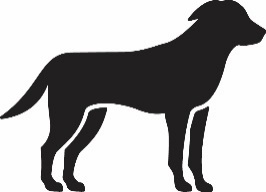 2.	NÁZOV A ADRESA DRŽITEĽA ROZHODNUTIA O REGISTRÁCIILIVISTO Int’l, S.L.3.	DÁTUM EXSPIRÁCIEEXP {mesiac/rok}4.	ČÍSLO ŠARŽEČ. šarže {číslo}5.	OZNAČENIE „LEN PRE ZVIERATÁ“Len pre zvieratá.PÍSOMNÁ INFORMÁCIA PRE POUŽÍVATEĽOV PRE:Boflox flavour, 80 mg tablety pre psy1.	NÁZOV A ADRESA DRŽITEĽA ROZHODNUTIA O REGISTRÁCII A DRŽITEĽA POVOLENIA NA VÝROBU ZODPOVEDNÉHO ZA UVOĽNENIE ŠARŽE, AK NIE SÚ IDENTICKÍDržiteľ rozhodnutia o registrácii: LIVISTO Int’l, S.L.Av. Universitat Autònoma, 2908290 Cerdanyola del Vallès (Barcelona)ŠpanielskoVýrobca zodpovedný za uvoľnenie šarže:aniMedica GmbHIm Südfeld 948308 Senden-BösensellNemecko2.	NÁZOV VETERINÁRNEHO LIEKUBoflox flavour, 80 mg tablety pre psy Marbofloxacín3.	OBSAH ÚČINNEJ LÁTKY(-OK) A INEJ LÁTKY(-OK)Jedna tableta obsahuje :Účinná látka:Marbofloxacinum 80 mgPodlhovasté, svetlohnedé tablety s deliacou ryhou na jednej strane a hnedými škvrnami.4.	INDIKÁCIELiečba infekcií spôsobených kmeňmi mikroorganizmov citlivými na marbofloxacín.U psov:•	infekcie kože a mäkkých tkanív (pyroderma kožných záhybov, impetigo, folikulitída,              furunkulóza, celulitída),•	infekcie močovej sústavy (UTI) spojené alebo nespojené s prostatitídou alebo epididymitídou,•	infekcie dýchacej sústavy. 5.	KONTRAINDIKÁCIEMarbofloxacín nepoužívať u psov mladších ako 12 mesiacov alebo mladších ako 18 mesiacov u mimoriadne veľkých plemien ako nemecká doga, briard, bernský salašnícky pes a mastif, s dlhším obdobím rastu.Nepoužívať v prípade precitlivenosti na fluorochinolóny alebo ktorúkoľvek z pomocných látok lieku.Nepoužívať v prípade rezistencie voči chinolónom, pretože existuje (takmer) úplná skrížená rezistencia voči nim a iným fluorochinolónom. Liek nie je vhodný pri infekciách spôsobených striktnými anaeróbmi, kvasinkami alebo plesňami.Nepoužívať u mačiek. Na liečbu tohto druhu sú k dispozícii deliteľné 20 mg tablety.6.	NEŽIADUCE ÚČINKYPri odporúčanej terapeutickej dávke sa u psov neočakávajú žiadne závažné nežiaduce účinky. V klinických štúdiách sa pri odporúčanej veľkosti dávky nevyskytli žiadne zmeny na kĺboch. V zriedkavých prípadoch sa však môže vyskytnúť bolesť kĺbov a/alebo neurologické symptómy (ataxia, agresívnosť, kŕče, depresia).Pozorovali sa alergické reakcie (prechodné kožné reakcie), ktoré môžu nastať v dôsledku uvoľňovania histamínu.Zriedkavo sa môžu vyskytnúť mierne nežiaduce účinky ako vracanie, mäkké výkaly, zvýšený smäd alebo prechodné zvýšenie aktivity. Tieto príznaky vymiznú spontánne po liečbe a nevyžadujú ukončenie liečby.Frekvencia nežiaducich účinkov je definovaná podá nasledujúcich pravidiel:- veľmi časté (viac ako u 1 z 10 zvierat sa prejavia nežiaduce účinky v priebehu jednej liečby),- časté (viac ako u 1 zvieraťa ale menej ako u 10 zvierat zo 100 zvierat),- menej časté (viac ako u 1 zvieraťa ale menej ako u 10 zvierat z 1 000 zvierat),- zriedkavé (viac ako u 1 zvieraťa ale menej ako u 10 zvierat z 10 000 zvierat),- veľmi zriedkavé (menej ako u 1 zvieraťa z 10 000 zvierat, vrátane izolovaných hlásení).Ak zistíte akékoľvek nežiaduce účinky, aj tie, ktoré už nie sú uvedené v tejto písomnej informácii pre používateľov, alebo si myslíte, že liek je neúčinný, informujte vášho veterinárneho lekára.Prípadne nežiaduce účinky môžete nahlásiť národnej kompetentnej autorite {www.uskvbl.sk}.7.	CIEĽOVÝ DRUHPsy.8.	DÁVKOVANIE PRE KAŽDÝ DRUH, CESTA (-Y) A SPÔSOB PODANIA LIEKUNa perorálne použitie.Odporúčaná dávka je 2 mg/kg ž. hm./deň (1 tableta na  ž. hm./deň) pri podaní jednej dávky denne.  Na zabezpečenie správnej dávky je potrebné určiť živú hmotnosť čo najpresnejšie, aby sa predišlo poddávkovaniu. Tablety je možné rozdeliť pozdĺž deliacich rýh na uľahčenie presného dávkovania. Dĺžka liečby: Pri infekciách kože a mäkkých tkanív je doba liečby minimálne 5 dní. V závislosti od priebehu ochorenia sa môže predĺžiť až na 40 dní.Pri infekciách močových ciest je doba liečby minimálne 10 dní. V závislosti od priebehu liečby sa môže predĺžiť až na 28 dní.Pri infekciách dýchacích ciest je doba liečby minimálne 7 dní. V závislosti od priebehu ochorenia sa môže predĺžiť až na 21 dní.9.	POKYN O SPRÁVNOM PODANÍŽiadny.10.	OCHRANNÁ LEHOTANeuplatňuje sa.11.	OSOBITNÉ BEZPEČNOSTNÉ OPATRENIA NA UCHOVÁVANIEUchovávať mimo dohľadu a dosahu detí.Tento veterinárny liek nevyžaduje žiadne zvláštne teplotné podmienky na uchovávanie.Uchovávať v blistroch v pôvodnej škatuľke.Ak sú tablety zlomené na polovice, zostávajúce polovice uchovávať v blistrovej jamke.Všetky zostávajúce tablety zlomené na polovice po 4 dňoch zlikvidovať.Nepoužívať tento veterinárny liek po dátume exspirácie uvedenom na obale po "EXP".Dátum exspirácie sa vzťahuje na posledný deň v mesiaci.12.	OSOBITNÉ UPOZORNENIAOsobitné bezpečnostné opatrenia pre každý cieľový druh:Nízke pH moču môže mať inhibičný vplyv na účinok marbofloxacínu. Pyodermia sa väčšinou vyskytuje sekundárne pri základnom ochorení, preto je vhodné určiť základnú príčinu a podľa nej zviera liečiť.Osobitné bezpečnostné opatrenia na používanie u zvierat:Zistilo sa, že fluorochinolóny spôsobujú eróziu kĺbovej chrupavky u mladých psov, preto je potrebné dodržať presné dávkovanie hlavne u mladých zvierat. Je známe, že fluorochinolóny majú potenciálne neurologické nežiaduce účinky. Odporúča sa používať s opatrnosťou u psov a mačiek, u ktorých bola diagnostikovaná epilepsia.Fluorochinolóny by sa mali používať na liečbu klinických stavov, ktoré reagujú slabo alebo sa očakáva ich slabá odpoveď na liečbu inými druhmi antimikrobiálnych liekov.  Liek sa má použiť na základe stanovenia citlivosti baktérií izolovaných zo zvierat. Pokiaľ to nie je možné, liečba má byť stanovená podľa miestnych epidemiologických informácií (regionálnych, farmových) o citlivosti cieľových baktérií. Použitie lieku v rozpore s pokynmi uvedenými v písomnej informácii pre používateľov môže zvýšiť prevalenciu baktérií rezistentných voči fluorochinolónom a môže znížiť účinnosť liečby inými chinolónmi v dôsledku možnosti skríženej rezistencie.Pri použití tohto veterinárneho lieku sa má vziať do úvahy oficiálna, národná a regionálna antimikrobiálna politika. Osobitné bezpečnostné opatrenia, ktoré má urobiť osoba podávajúca liek zvieratám:Ľudia so známou precitlivenosťou na (fluoro)chinolóny sa majú vyhýbať kontaktu s týmto veterinárnym liekom.V prípade náhodného požitia ihneď vyhľadajte lekársku pomoc a lekárovi ukážte písomnú informáciu pre používateľov alebo etiketu lieku. Po použití lieku si umyte ruky.Gravidita/Laktácia:Štúdie na gravidných potkanoch a králikoch nepreukázali žiadne vedľajšie účinky na graviditu.  Nevykonali sa však žiadne špecifické štúdie na gravidných sukách.U gravidných a laktujúcich zvierat sa má liek používať po zvážení prospechu/rizika zodpovedným veterinárnym lekárom.Liekové interakcie a iné formy vzájomného pôsobenia:Sú známe interakcie medzi fluorochinolónmi a perorálne podávanými katiónmi (hliník, vápnik, horčík, železo). V týchto prípadoch môže byť biologická dostupnosť lieku znížená. Nepoužívať v kombinácii s tetracyklínmi a makrolidmi pre možný antagonistický účinok. Keď sa podáva spolu s teofylínom, zvýši sa polčas eliminácie a tým aj koncentrácia teofylínuv plazme. Preto je potrebné dávku teofylínu znížiť.Predávkovanie (príznaky, núdzové postupy, antidotá):Predávkovanie môže spôsobiť poškodenie kĺbovej chrupavky a akútne príznaky vo forme neurologických porúch (napr. slinenie, slzenie, triaška, myoklonia, záchvaty), ktoré sa majú liečiť symptomaticky.Inkompatibility:Neuplatňujú sa.13.	OSOBITNÉ BEZPEČNOSTNÉ OPATRENIA NA ZNEŠKODNENIE NEPOUŽITÉHO LIEKU ALEBO ODPADOVÉHO MATERIÁLU, V PRÍPADE POTREBYKaždý nepoužitý veterinárny liek alebo odpadové materiály z tohto veterinárneho lieku musia byť zlikvidované v súlade s miestnymi požiadavkami.14.	DÁTUM POSLEDNÉHO SCHVÁLENIA TEXTU V PÍSOMNEJ INFORMÁCII PRE POUŽÍVATEĽOV15.	ĎALŠIE INFORMÁCIELen pre zvieratá.Výdaj lieku je viazaný na veterinárny predpis.Veľkosť balenia:Škatuľka so 6 tabletami.škatuľka s 12 tabletami,škatuľka s 36 tabletami,škatuľka so 72 tabletami,škatuľka so 120 tabletami,škatuľka s 240 tabletami.Nie všetky veľkosti balenia sa musia uvádzať na trh.Ak potrebujete akúkoľvek informáciu o tomto veterinárnom lieku, kontaktujte miestneho zástupcu držiteľa rozhodnutia o registrácii.ÚDAJE, KTORÉ MAJÚ BYŤ UVEDENÉ NA VONKAJŠOM OBALE{Škatuľka, etiketa}